A Comparison Between Navy Ombudsman Basic Training (OBT) (June 2016)and Coast Guard Policy and PracticeCoast Guard Ombudsman Training (CGOT) is the standard 2-day training for Coast Guard ombudsmen and the preferred training method for ensuring CG ombudsmen are trained to perform their duties properly; however, due to the dispersed nature of Coast Guard units, attendance at this training may be difficult. To ensure all our CG ombudsmen receive adequate training, regardless of location, the Coast Guard Ombudsman Program Manager approved Navy Ombudsman Basic Training (OBT) as a suitable alternative to CGOT.  While the Navy and Coast Guard Ombudsman Programs are very similar, there are several distinct and important policy and resource differences. This guide will assist Coast Guard ombudsmen attending the Navy OBT with identifying and understanding these differences. CG ombudsmen attending Navy OBT shall reference the table below, which outlines the difference between the Navy and the Coast Guard ombudsman programs as it pertains specifically to Navy OBT. NOTE: All OBT scenarios and exercises are based on Navy policy and practices and may NOT accurately reflect or depict CG policy and practices. Refer to the table below as you attend Navy OBT. Upon completion of the training, contact your Ombudsman Coordinator to clarify any questions or concerns regarding CG policy or practices.THIS PAGE INTENTIONALLY LEFT BLANKOmbudsman Activity Log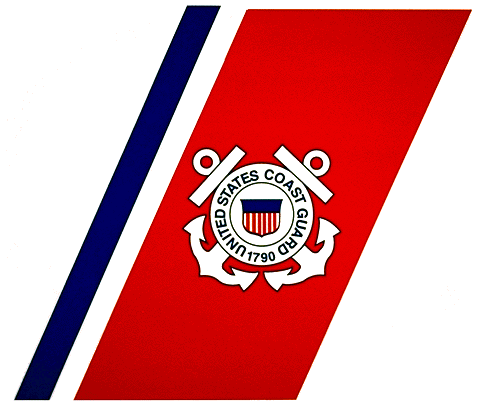 Ombudsman Activity Log								Month & Year: _______________Contacts (i.e., Incoming and outgoing contacts):*Sp (Spouse)/FM (Family Member)/SO (Significant Other), SM (Service Member), CG/DoD Civ (Coast Guard or DoD Civilian), Comm (Community)** For contacts that require follow-up, enter the date to follow-up.Other Activities (i.e., Newsletters, meetings, presentations, trainings, outreach, and administrative duties):Ombudsman Individual Contact Form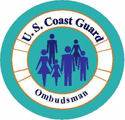 Ombudsman Individual Contact Form   Date: ______________	Caller’s name: ________________________________________   Telephone/e-mail: ___________________________________________________________THIS PAGE INTENTIONALLY LEFT BLANKCG Ombudsman Registry User Guide for OmbudsmenU.S. Coast Guard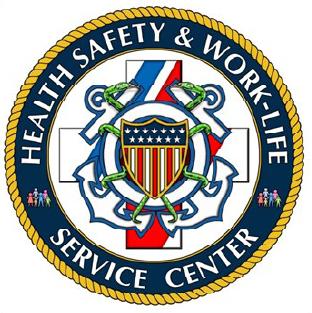 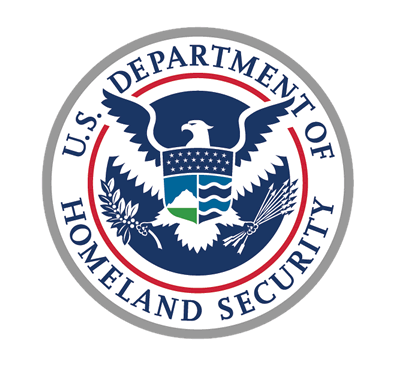 Health, Safety, & Work-Life Service Center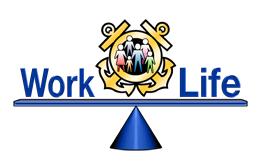 CG Ombudsman Registry User Guide for OmbudsmenTable of ContentsOmbudsman Registration………………………………………………………….…	1Ombudsman Login	1Updating Profile	2Monthly Worksheets	2Complete and submit	4Review individual monthly worksheets	4Support……………………………………………………………………………….	.4Ombudsman Registry Forum	5Access	5View and reply to posts	5Add a new topic	6Registry Assistance	6THIS PAGE INTENTIONALLY LEFT BLANKCG OMBUDSMAN REGISTRY USER GUIDE FOR OMBUDSMENThis user guide provides the procedures required for using the CG Ombudsman Registry.  For the purposes of this guide, the term Commander refers to all command designees in the registry. Ombudsmen Registration. Ombudsmen cannot register or assign themselves to a command.  The Ombudsman Coordinator and the Commanding officer registration sections are only for HSWL RP Ombudsman Coordinators, commanding officer/officer-in-charge/command designees.  Please contact one of the following as these are the only personnel that may register and assign ombudsmen to a command: The Commanding officer/officer-in-charge/command designees Health, Safety, and Work-Life Regional Practice (HSWL RP) Ombudsman Coordinators Area Regional Ombudsman Coordinators Ombudsman Program ManagerOmbudsman Login. Once you have been registered by your representative, you will receive an automatically generated email containing an activation link as shown in figure 1.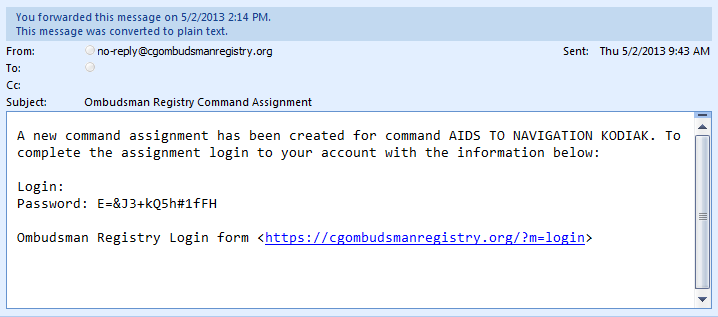 Figure 1To login to the Ombudsman Registry, complete the following steps:  Updating Your Profile.  After you have received your temporary password and logged in to the registry, you will need to update your profile.To update your profile:If you have not logged into the registry or have not changed your password within two months, your account may be locked. If this happens, either contact your HSWL ombudsman coordinator or submit a support request. Monthly Worksheets.  Ombudsmen are required to submit monthly worksheets (figure 3). Ombudsmen will submit their monthly worksheets no later than the10th of each month following the report month. (i.e. June worksheets will be submitted NLT 10 July). Worksheets are archived by calendar year and all worksheets must be entered NLT 1 Feb of the following year. After 1 Feb no further worksheets can be entered (i.e. Dec 2012 worksheets must be entered by 1 Feb 2013). 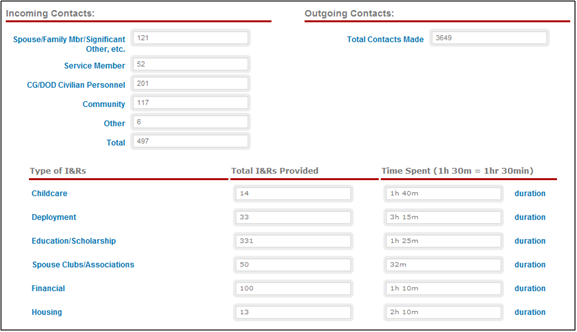 Figure 3The commanding officer may want to view the monthly worksheet prior to the ombudsman submitting it; therefore, he or she may direct the ombudsman to save the worksheet as a draft, then the commanding officer can submit the final document through the registry.If the worksheet is saved as draft, you can return to edit and make changes. Once the "Submit as Final" button has been selected, no further changes can be made to the worksheet. If you have submitted a final worksheet and discover you have made errors, you can submit a “Support Case” request and the erroneous worksheet(s) can be deleted. Units can only submit one worksheet per month. For units with two or more ombudsmen, the worksheets must be combined.An ombudsman assigned to more than one unit, must complete a separate Ombudsman Monthly Worksheet for each command assignment. Detailed directions for completing the monthly worksheet can be found in the Ombudsman Registry Forum under Ombudsman Tool Kit (figure 4). To access the forum see section 6 of this user guide.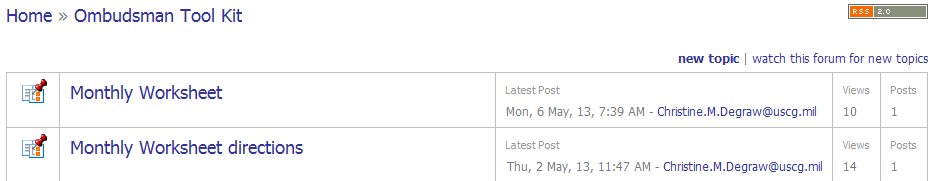 Figure 4To complete and submit a monthly worksheet:To review individual monthly unit worksheets: Support. If at any time, you have problems or questions regarding the CG Ombudsman Registry you can submit a support case request. To submit a support case request: Ombudsman Registry Forum.  The forum was developed to give Ombudsmen and Ombudsman Coordinators a secure venue to network, share ideas and best practices, ask questions, and comment on other threads that have been posted. This forum is monitored by the Ombudsman Program Manager and Ombudsman Coordinators to ensure that the Forum Policy is strictly followed. To access the forum: To view and reply to a post:To add a new topic to the forum:Registry Assistance. For assistance with the CG Ombudsman Registry please contact your Health, Safety and Work-Life Regional Practice ombudsman coordinator.  Their contact information can be found at www.dcms.uscg.mil/ombudsman. Ombudsman Registry Monthly Report DirectionsMarch 2013Incoming Contacts:  A Contact is defined as the individual(s) that contacted the ombudsman by any form of communication to include email, phone, fax, IM, text, social media, in person. The key here is that the ombudsman received an incoming contact from someone. Each incoming contact is counted, regardless if it is a repeat caller.Spouse/Family Mbr/Significant Other, etc – is defined as contacts received from anyone the command wants the ombudsman to include in this category. It could be parents, siblings, children, partners, girlfriends/boyfriends and fiancées. Ombudsmen should discuss with their POC. If the command only wants spouses included, all others would then be placed in the “other” category. Service Member – is defined as contacts received from the active duty service member. Active duty service member represents all service members, CG or DoD, to include active duty and reserve. CG/DOD Civilian Personnel – is defined as contacts received from any Coast Guard or DoD employees, including government, non-appropriated fund, contract. Community – is defined as contacts received from any individual, group or organization outside of the Coast Guard or DoD. It includes such agencies as, but is not limited to, YMCA, Blue Star Families, American Red Cross, etc.Other – is defined as contacts received from any individual that does not fall into any of the above listed categories. For example, a single active duty member is deployed and has a non-CG/DoD child care provider and the individual contacts the ombudsman looking for clinic hour information. EXAMPLE: Contacts received by the ombudsman:John Doe, service member, calls for information on childcare = 1 Service Member (Incoming) contact. John Doe, service member, calls again for more information on childcare = 1 Service Member (Incoming) contact.Jane Smith, spouse, calls for information on housing, childcare, and legal issues = 1 Spouse/Family Mbr/Significant Other, etc. (Incoming) contact.John Doe, service member, calls again for information on spouse employment = 1 Service Member (Incoming) contact.John Smith, childcare provider, calls for information on clinic hours = 1 Other (Incoming) contact. Documented on the monthly report as:Incoming Contacts:Outgoing Contacts:  This block captures any outgoing contacts made by the ombudsman. Enter the total number of emails (sent), phone, in-person, regular mail, text messages, Facebook posts an ombudsman makes when performing their official duties as an ombudsman.Note – informational emails are considered administrative duties and time spent writing/researching is counted in the Time Spent Performing Ombudsman Duties and the distribution of informational emails that were sent to individuals is counted as an outgoing contact made. The distribution of a Newsletter is also counted as an outgoing contact in this section. EXAMPLE: Sent newsletter to 23 persons = 23 outgoing contacts.A call made to John Doe to follow-up on childcare = 1 outgoing contact. An email sent to Jane Smith to follow up on housing = 1 outgoing contact.Documented on the monthly report as:Outgoing Contacts:Types of I&Rs – This section is used to capture the type of information and referrals (I&Rs) provided by the ombudsman to an individual. To the best of their ability an ombudsman should categorize the information provided to an individual in one of the categories listed. If an individual contacts the ombudsman requesting information for a category not listed, the ombudsman should use the “other” category.    Total I&Rs Provided – these blocks are used to capture the number of information and referrals (I & Rs) provided by the ombudsman to an individual. One individual contacting an ombudsman could result in multiple types of contacts or I&R.  The key here is that the ombudsman provided information and/or referral to an individual from an incoming contact.Time Spent – This category is defined as the total amount of time an ombudsman spent responding to the contact. Time spent should be entered as 15m for 15 minutes, 30m as 30 minutes, 45m as 45 minutes and 1h as 1 hour, etc. If an ombudsman incorrectly enters their time, the time entered will turn red and the ombudsman will not be able to save the document. The duration time should include any time spent researching a topic or issue for the incoming caller. EXAMPLE: Contacts received by the ombudsman:John Doe, service member, calls for information on childcare, call takes 10 minutes; researching information takes 20 minutes, follow-up call takes 10 minutes = 1 Childcare with 40 minutes time spent.John Doe, service member, calls again for more information on childcare, call takes 10 minutes = 1 Childcare with 10 minutes time spent.Jane Smith, spouse, calls for information on housing, childcare, and legal issuesInitial call 10 minutesHousing research 30 minutesChildcare research 15 minutesLegal referral made as part of initial callFollow-up call to provide housing and childcare info 15 minutes =1 housing with 30 minutes time spent, 1 childcare with 15 minutes time spent, 1 legal with 10 minutes time spent (i.e., time of the initial call). For follow-up call; 1 childcare with 5 minutes time spent, 1 housing with 10 minutes time spent. John Doe, service member, calls again for information on spouse employment; call takes 20 minutes = 1 Spouse Employment with 20 minutes time spent.Jane Smith, spouse, calls for information on unit Facebook page, call takes 5 minutes = 1 Social Media with 5 minutes time spent.Types of I&Rs					  Total I&R Provided                 Time SpentOther: This section captures other duties performed outside of individual contacts or information and referral.Number of Newsletters: Defined as the number of newsletters an ombudsman develops each month and the time spent developing, researching and sending the newsletter. Note: Actual number of individuals sent the newsletter needs to be captured in "Total Contacts Made".Number of Meetings Attended: Defined as an ombudsman attending any meeting in an official capacity such as meeting with all or any member of the Command Cadre, Spouse Club, and Community of Practice, etc.  Number of Presentations – Defined as an ombudsman giving any presentation about or for the Ombudsman Program. If an ombudsman attends a meeting and does a presentation an ombudsman would have two entries, one in the Number of Meetings Attended, and one in the “Number of Presentations Given”. An ombudsman would need to split the time for each category. Number of Trainings Attended – Ombudsmen will enter any training attended either in a classroom or virtual setting. Any LMS training should also be included.  Number of Outreach Events – Any outreach event that does not fall into one of the other activities can be captured in this section. Ombudsmen will enter any outreach event attended in an official capacity. Time Spent Performing Ombudsman Duties: This block is used to capture time spent (hours and minutes) performing ombudsman duties not captured elsewhere such as time spent:Completing monthly reportsCompiling a resource binderWorking on the unit Facebook pageNote: Only the Time Spent block will be completed In addition to the above contacts, the ombudsman completed the following duties.Developed 1 newsletter – 1 hour – 5 minute to email Conducted 1 presentation – 1 hour – 2 hours to research and develop presentation - 30 minute total drive timeAttended CoP – 1 hour – 20 minute total drive timeSet up a display and provided information at the unit picnic – 3 hours – 10 minute drive time30 minutes spent completing the monthly report = 30 minutes performing ombudsman duties1 hour spent working on the unit Facebook page = 1 hour performing ombudsman dutiesOther						 Total			      Time SpentNavy OBT NavyCoast Guard Policy and PracticeAll modulesReference OPNAVINST 1750.1GThe Coast Guard Ombudsman Program instruction, COMDTINST 1750.4 (series) is available at:https://media.defense.gov/2017/Mar/06/2001707762/-1/-1/0/CI_1750_4E.PDFAll modulesReference Navy Family Ombudsman Program ManualCoast Guard ombudsmen may refer to the Coast Guard Ombudsman Training (CGOT) student guide for program clarification and understanding.All modulesCarelinesThe Coast Guard does not use Carelines or have any similar capability.All modulesReference ombudsman registry: https://ombudsmanregistry.cnic.navy.mil The Coast Guard Ombudsman registry is located at:  www.cgombudsmanregistry.org All modulesOmbudsman Assembly MeetingsCG ombudsmen attend District Community of Practice (CoP) meetings. Refer to page 4-5 of the CGOT manual for information on District CoPs. The CoP exists to support the appointed ombudsmen; it is not a policy-making or supervisory entity, but a forum for sharing and exchanging successful ombudsman practices and issues and/or concerns, and may serve as a venue for ongoing training. A CoP may meet monthly, quarterly or bi-annually. All ombudsmen within the district should attend to represent their unit and their families’ interests.All ModulesMilitary OneSourceCG SUPRT offers a suite of confidential services that includes professional counseling, health coaching, education, a personal financial wellness program, legal assistance and services, and referral services for issues such as marital/family problems, depression/anxiety, career transition, personal development, and health improvement. To contact CG SUPRT, call 855-CGSUPRT (855-247-8778) or go to www.CGSUPRT.comAll modulesFamily Readiness Groups (FRGs)The CG equivalent are Spouses’ ClubsForms (Throughout)Contact Log/Matrix SheetOmbudsman Individual Contact FormMonthly/Quarterly WorksheetSF-1164Training RecordDD-2793Ombudsman Activity Log (Enclosure 1)Ombudsman Individual Contact Form (Enclosure 2)Ombudsman Registry Monthly Report Directions (Enclosure 3) SameN/ASameModule 1Page 2States:  There are more than 2000 ombudsmen. There are approximately 370 Coast Guard Ombudsman (August 2017).Module 1 Page 2States:  Command ombudsmen are part of the command support team (CST).The Coast Guard does NOT have command support teams (CST); however, Coast Guard ombudsmen are members of the command staff.Module 1Page 3States: Use social media to communicate with command families.CG ombudsmen are not permitted to create a social media site on behalf of the unit or for the families of the unit. Refer to Enclosure (5) of COMDTINST 1750.4 (series) and the Coast Guard Social Media Handbook for additional guidance. http://static.dvidshub.net/media/pubs/pdf_25224.pdfModule 1Page 3States:  Are familiar with the services provided by and contact information for the Fleet and Family Support Centers and other support organizations available to Navy families.In addition to these, CG ombudsmen should be aware of the services provided by the regional Health, Safety, and Work-Life offices.    Module 1Page 3States:  Represent the command on committees, boards and working groups in the military or civilian community.At the discretion of the CO/OIC, CG ombudsmen may represent (as a consultant) the command on boards, committees, or family outreach events that provide support for the unit and families.Module 1Page 4Navy Program HistoryCG Ombudsman program was established by Admiral Gracey in 1986. Refer to Unit 1 of the CGOT student guide page 1-5 for additional information. Module 1Page 4Ombudsman RecognitionCG Ombudsman Appreciation Day is March 26th. Module 1Page 4Mrs. Stockdale Ombudsman of the Year AwardCG equivalent is Wanda Allen-Yearout Ombudsman of the Year Award. Module 1Page 5Navy Family Ombudsman LogoHistory of the CG logo is unknown. Module 1Pages 5/6Program Structure and GovernanceRefer to CGOT Student Guide page 1-5 for CG Ombudsman Program Structure. Module 1Pages 7/8Standard and Advanced TrainingCG provides Online Core training and CGOT. CG ombudsmen will:Complete the Ombudsman Online Core Training, initially within four weeks of receiving a Coast Guard Auxiliary Learning Management System (LMS) account and again annually while serving as an ombudsman. Attend ombudsman training within three months of ombudsman appointment. The course is 16 hours long and contains seven units of training and a final review. CG ombudsmen are permitted to attend any training offered by the Navy. Module 1Page 9Certified Ombudsman Trainer (COT) TrainingCG does certify CGOT trainers. Ombudsmen interested in becoming a CGOT trainer should contact their ombudsman coordinator for eligibility requirements.Module 1Page 9Region Train-the Trainers (RTT)CG does not have RTTs. At this time the only individuals who can train COT trainers are the ROCs (Regional Ombudsman Coordinators) and the PM.Module 1Page 9Certified Ombudsman Transfer PolicyCG does not have a transfer policy; contact your ombudsman coordinator if you are a CGOT trainer and transferring. Module 1Page 9Training recordCOMDINSTINST 1750.4 (series) does not require commands to maintain a training record for ombudsmen. Ombudsmen are highly encouraged to maintain their own training record for use in resume writing and applying for future jobs.Module 1Page 10Ombudsman Program Training DirectoryCG does not have a training directory. Resources can be found in the CG ombudsman registry forum. Module 2Page 17Ombudsman Assembly ChairpersonCoP Chairs have no term of office. Module 2Page 17Getting Started ChecklistA CG “Getting Started” checklist is in development. Module 2Page 19Optional PII training CG ombudsmen can take the Navy training, however we recommend taking the DHS Protecting Personal Information training (course # 810015) that is available in the AUX LMS system.Module 2Page 19States CO may use non-appropriated funds (NAF) for ombudsman appreciation.COs may use NAF for appreciation, but funds are limited and must be coordinated by the command thru the unit morale officer.Module 2Page 19Document Automation and Production Service (DAPS)CG does NOT have DAPS.Module 2Page 18/19States: Clarify with the CO that the local CDC may provide support for drop-in care.CG ombudsmen are not eligible to receive free CDC drop-in care at CG CDCs or Navy CDCs.Module 2Page 21List of approved training sitesCG CGOT training sites and dates are listed at www.dcms.uscg.mil/ombudsman under Ombudsman Training Resources.Module 2Page 21Ombudsman Reimbursement videoCG does not have an ombudsman reimbursement video.Module 2Page 23/24Social MediaCG ombudsmen are not permitted to create a social media site on behalf of the unit or for the families of the unit. Refer to Enclosure (5) of COMDTINST 1750.4 (series) and the Coast Guard Social Media Handbook for additional guidance.  Found under the Training Resources section at www.dcms.uscg.mil/ombudsman Module 2Page 25Text messagingAt this time there is no CG guidance or policy regarding text messaging; therefore CG ombudsmen may use this form of communication. Module 2Page 27Resources for Burnout PreventionCG ombudsmen may use work-life offices. CG does not have access to Military OneSource. CG uses CG SUPRT. To contact CG SUPRT, call 855-CGSUPRT (855-247-8778) or go to www.CGSUPRT.comModule 3 (Throughout)Ombudsman Code of EthicsMaintain confidentialitySupport the command’s missionWork within the chain of CommandMaintain the highest standards of professionalismCG has Ombudsman Code of ConductMaintain confidentiality.Support the command’s mission.Respect the command and family members: Ombudsmen will bring any disagreement and all matters affecting the unit directly to the command and follow the chain of command to the conclusion of the matter. If a matter can be handled more effectively elsewhere, the command will direct that action.Maintain the highest standards of professionalism.Avoid conflicts of interest: Ombudsmen will not use their public position or resources to solicit unit personnel, families, or others for personal gain, take any action or make recommendations inconsistent with law, CG policy, or the command, or coerce or attempt to coerce unit personnel and/or their families to implement their recommendations.Module 3(Throughout)References Family Advocacy Representative (FAR)CG equivalent to a FAR is the Family Advocacy Specialist (FAS).Module 3Page 31 and throughoutOmbudsman Registry DirectionsAs an ombudsman (including reserve units), you are required to report your activities on a monthly basis. This report should be submitted by the 10th of each month in the Ombudsman Registry at https://cgombudsmanregistry.org See enclosure 3 of this document to review the Ombudsman Registry User Guide and enclosure 4 to view the Ombudsman Registry Monthly Report Directions. Module 3Page 32Individual Contact FormCG ombudsmen may use an Ombudsman Individual Contact Form to record information for contacts requiring research or multiple referrals. Refer to page 3-9 of the CGOT Student guide and enclosure 2 of this document for a template.Module 3Page 33States: You can attend Web-based or face-to-face training offered through the FFSC. CG does not have Web-based or face-to-face training. Advanced trainings are offered during CoP meetings. Module 3Pages 33/34Ombudsman Registry AccessStates: Ombudsmen are not able to register or access the Ombudsman Registry.FFSC Ombudsman Coordinators Reserve Component Command (RCC) CG ombudsmen are able to access the CG ombudsman Registry.HSWL RP or Work-Life Ombudsman Coordinators are the equivalent.CG does not have this. Module 3Page 36References Drug and Alcohol Program Advisor (DAPA)CG equivalent to DAPA is the  Command Drug and Alcohol Representative (CDAR) - Unit members who serve as consultants and advisors to their parent command in the administration of the of the unit Substance Abuse Prevention Program. CDAR's are not counselors and should not be perceived or utilized in a counselor capacity.Module 3Page 38Non-confidential InformationAll information disclosed to the ombudsman is confidential; however, confidentiality does not apply to all communications with the ombudsman; some information requires disclosure to the proper authority. This type of information is “reportable”, and involves situations where someone’s “safety” and “wellbeing” are at stake. CG ombudsmen MUST report:  All suspected or known child abuse and/or neglect. (FAS) Alleged domestic abuse. (FAS) Suspected or potential homicides and violent or life threatening situations. (911)All suspected/potential suicide risks.  (911)Alleged sexual assault. (SARC)Any other issues identified by the CO as reportable.Module 4(Throughout)Command support team (CST).The Coast Guard does NOT have command support teams (CST); however, Coast Guard ombudsmen are members of the command staff.Module 4(Throughout)OPNAVINST 1754.5Spouses’ Club is COMDINST 1750.6 (series)Module 4Pages 54/55Pay Grade and RankFADM and CW05 are not used by the CGFor E1 – E3, in addition to Seaman, CG also has Fireman and Airman. See Enclosure 1 of the CGOT Student Guide for a complete listing. Module 5Page 81/83Social MediaCG ombudsmen are not permitted to create a social media site on behalf of the unit or for the families of the unit. Refer to Enclosure (5) of COMDTINST 1750.4 (series).Module 5Page3 94Navy Mail CenterThe CG does NOT have a mail center. Ombudsmen should discuss with their POC before incurring any expenses related to newsletter distribution. Module 6CG members and families are eligible to participate in many of the DoD resources and programs but not all. Some examples of DoD specific resources are Military OneSource, MyCAA, and SitterCity.  See the resource list for additional information of CG specific and other resources.Module 6Pages 101 - 108Lists several Navy specific programs and resourcesChild Care Aware of AmericaDefense Finance and Accounting Service (DFAS)Exceptional Family Member Program (EMFP)Fleet and Family Support Center (FFSC)Military OneSourceNavy Criminal investigative Service (NCIS)Navy Gold Star ProgramNavy HousingNavy Marine Corps Relief Society (NMCRS)Personal Support Detachment (PSD)CG equivalent program/resourceUSCG Child Care Subsidy ProgramPay and Personnel Center (PPC)Special NeedsHealth, Safety, and Work-Life officesCG SUPRTCoast Guard Investigative ServicesCG Gold Star Program http://www.dcms.uscg.mil/PSD/fs/Gold-Star-Program/ CG Housinghttp://www.dcms.uscg.mil/Our-Organization/Assistant-Commandant-for-Human-Resources-CG-1/Reserve-and-Military-Personnel-CG-13/Military-Personnel/Housing-Division-CG-1333/Coast Guard Mutual Assistance  (CGMA)Servicing Personnel Office (SPO)Module 7(Throughout)References Family Advocacy Representative (FAR)CG equivalent to a FAR is the Family Advocacy Specialist (FAS).Module 7Page 141Casualty Assistance Calls OfficerCasualty Matters/CACO http://www.dcms.uscg.mil/PSD/fs/Casualty-Matters/ Module 7Page 146Ready Navyhttp://www.ready.navy.mil/CG no longer has Ready CG, we refer people to Ready.gov Module 7Pages 148/149Navy Family Accountability and Assessment System (NFAAS)Coast Guard Personnel Accountability and Assessment System (CGPAAS) standardizes a method for the Coast Guard to account, manage, and monitor the recovery process for personnel and their families affected and/or scattered by a wide-spread catastrophic event. CGPAAS provides valuable information to all levels of the Coast Guard chain of command, allowing commanders to make strategic decisions which facilitate a return to stability.CGPAAS allows Coast Guard Personnel to do the following: Report Accounting Status Update Contact/Location Information View Reference Information Module 7Page 150Emergency Family Assistance Center (EFAC)CG does not have this.Module 7Page 152Casualty Assistance Calls ProgramCasualty Matters http://www.dcms.uscg.mil/PSD/fs/Casualty-Matters/Module 7Page 153Navy Marine Corps Relief Society (NMCRS)Coast Guard Mutual Assistancehttp://www.cgmahq.org/Module 7Page 154Navy Public Affairs Guide for OmbudsmenCG does not have a Public Affairs Guide for Ombudsmen and the Navy’s guide should not be used by CG ombudsmen. Module 8Page 169Return and Reunion BriefsCG does not have Return and Reunion BriefsModule 8Pages 170Activated reservistsInformation on CG Reserves can be found at: http://www.reserve.uscg.mil/http://www.dcms.uscg.mil/Our-Organization/Assistant-Commandant-for-Human-Resources-CG-1/Personnel-Service-Center-PSC/Reserve-Personnel-Management-PSC-RPM/http://www.reserve.uscg.mil/Leadership/Master-Chiefs-Corner/Module 8Page 171Deployment Readiness Training (DRT)CG Commands will schedule deployment workshopsModule 8Pages 174-178Individual Augmentees (IAs)The CG does have IAs, however the CG does not have the processing or resources the Navy does in support of IAs. Many CG IAs deployed with one of the other services. Module 8Pages 179-182Additional Special CommandsCG units are categorized as Ashore and Afloat. Types of units include:BaseSectorsAir StationsAids to Navigation (ANT) TeamStationsCuttersMarine Safety Units (MSU)Module 8Page 184Traumatic Brain Injuryhttps://www.uscg.mil/h1n1/PH_TBI.asp Module 8Page 185Returning Warrior Workshops (RWW)CG has Yellow Ribbon Program.   http://www.uscg.mil/reserve/yellowribbon/default.aspModule 9Page 193US Navy Ombudsman Program Discussion GroupCG has an Ombudsman Facebook group. Contact your HSWL Ombudsman Coordinator for additional information. DateName                     Incoming (I)/Outgoing (O)Sp/FM/SO, SM, CG/DoD Civ, Comm, Other*E-mail/Phone NumberType of I&RsTime SpentFollow-Up**DateActivityTime SpentDescriptionSituation:Referrals Provided:Follow-Up:Additional Notes:StepAction1Click the link provided in the Ombudsman Registry email (figure 1) or type https://cgombudsmanregistry.org into your browser.StepAction2From the Ombudsman Registry login screen, enter your email address and password from the Ombudsman Registry email, and then click Login.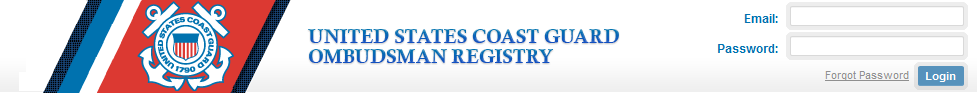 Figure 2StepAction1From the upper right corner of the Ombudsman Detail screen, click your name.2Complete profile data fields.3In the Password field, enter a new password.4Click Save. StepAction1Click Units.2Click the View Worksheets link.3Click Add Worksheet.4Enter data.5Click Submit As Final or Save As Draft.StepAction1Click Units.2Click the View Worksheets link next to the unit you want to view.3From the Worksheets list, select the link for the month and year to view.Figure 5StepAction1Click Support.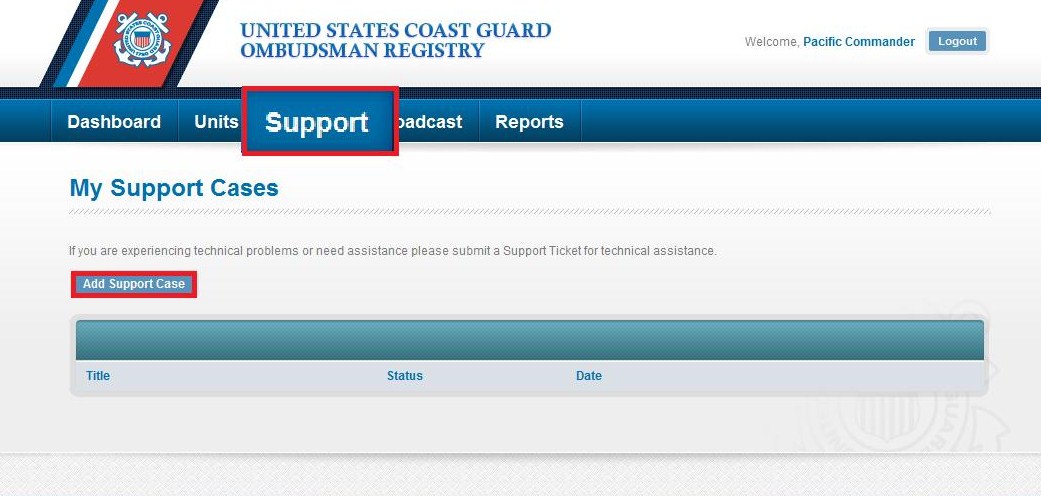 Figure 62Click Add Support Case.3In the Subject field, enter the subject of the support request.StepAction4In the Comment field, enter comments or questions that describe the support request. 5Click Save.StepAction1Click Forum.2Read Forum Policy.2Click I Agree.StepAction1Select a category. NOTE: Categories are divided into a variety of subject areas such as General, Training, and Employment Opportunities.Figure 72Select a topic.Figure 8StepAction3Click the add reply link or select the reply with quote link to reply with the message from that post quoted in your reply.Figure 94Enter a message.5Click Browse to find and attach a document to your message.6Click add message.StepAction1From the General list, select a category.2Click the new topic link.3In the Subject field, enter the topic of your message.4Enter a message.5Click preview to view your message prior to posting.6Click Add Message. Incoming Contacts:					Spouse/Family Mbr/Significant                                      Other, etc                           Service Member        CG/DOD Civilian Personnel                                  Community           OtherOutgoing Contacts:Total Contacts Made 	Type of I&Rs	                                                     Total I&Rs ProvidedChildcareDeploymentEducation/ScholarshipSpouse Clubs/AssociationsFinancialHousingLegal (Divorce, Wills, POAs) MWR/ITTID CardsRelocation/SponsorReportables (Abuse, Sexual AssaultSuicide, Homicide) TRICARE/DENTAL/DEERS/MedicalSocial Media (Facebook, Twitter, etc)Health PromotionCGSUPRT/Employee Assistance ProgramSpecial NeedsTransition AssistanceAdoptionChaplainLife Skills (New baby, new spouse)PayOtherSpouse EmploymentTotal                  Time Spent (1h 30 m = 1 hr 30 min)durationdurationdurationdurationdurationdurationdurationdurationdurationdurationdurationdurationdurationdurationdurationdurationdurationdurationdurationdurationdurationdurationdurationdurationOther:			                         Number of NewslettersNumber of Meetings AttendedNumber of Presentations GivenNumber of Trainings AttendedNumber of Outreach EventsTime Spent Performing OmbudsmanDutiesTotaldurationdurationdurationdurationdurationdurationSpouse/Family Mbr/Significant Other, etc.1Service Member 	3Other 	1Total Contacts Made	25Childcare31h 10mHousing140mLegal110mSocial Media15mSpouse Employment120mNumber of Newsletters11h 5mNumber of Meetings Attended11h 20mNumber of Presentations Given13h 30mNumber of Trainings AttendedNumber of Outreach Events13h 10mTime Spent Performing Ombudsman Duties1h 30m